第三步-附件2(摆渡人建站平台)                         南京摆渡人网络信息技术有限公司一、进入后台管理平台1、进入管理中心，选择“选择商城服务”；2、选择“域名”服务；3、查询域名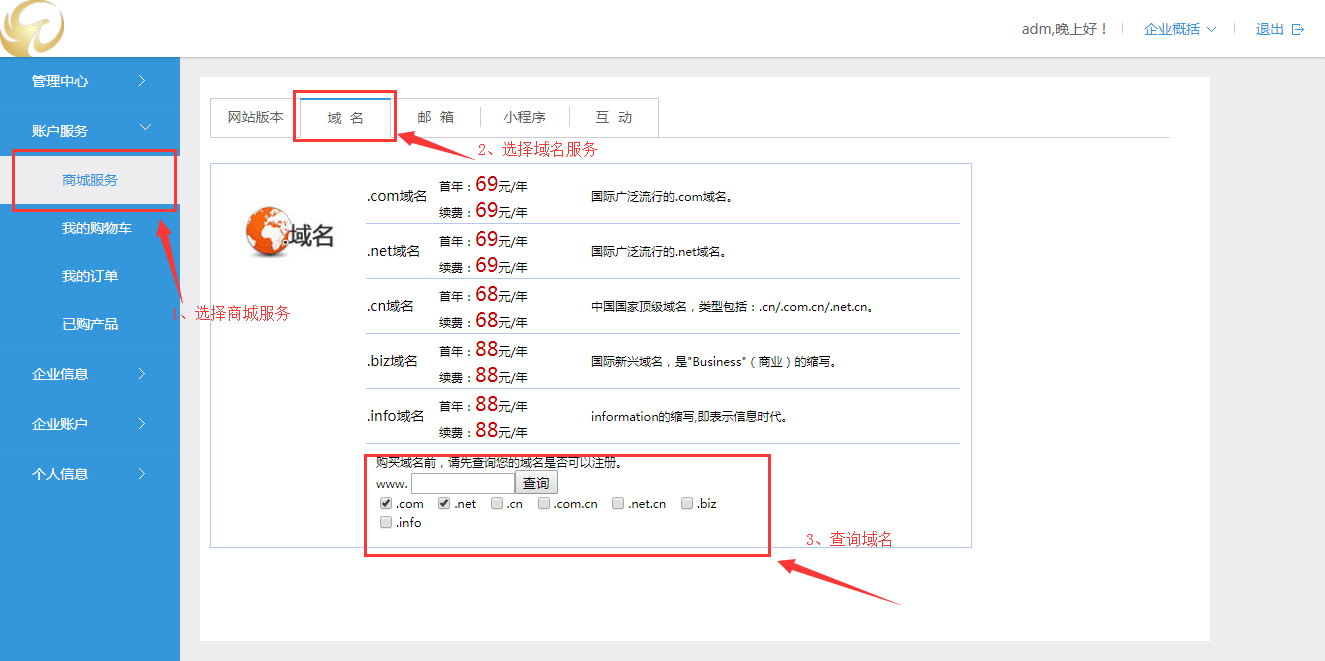 二、点击购买1、勾选后缀，查询情况；2、点击“立即购买”。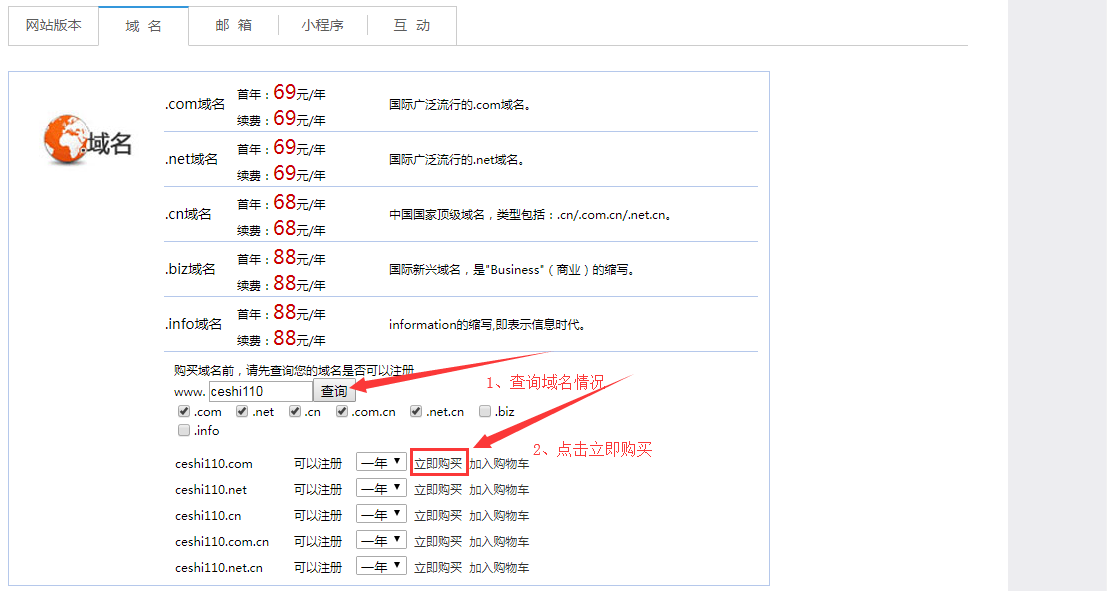 三、购买域名1、选择绑定的网站；2、选择“结算”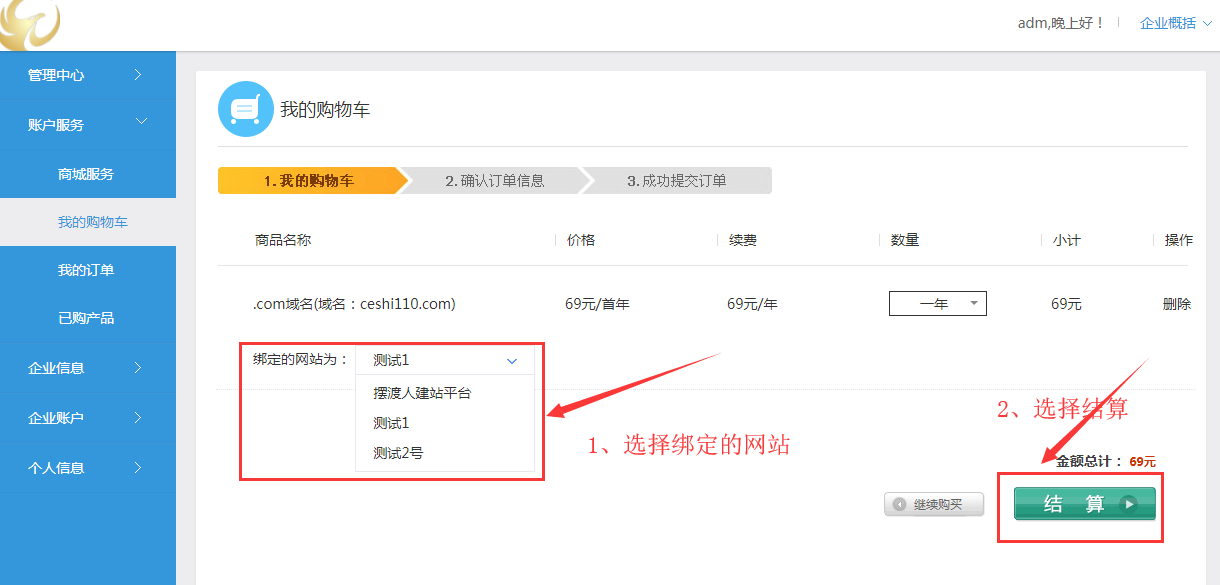 四、域名认证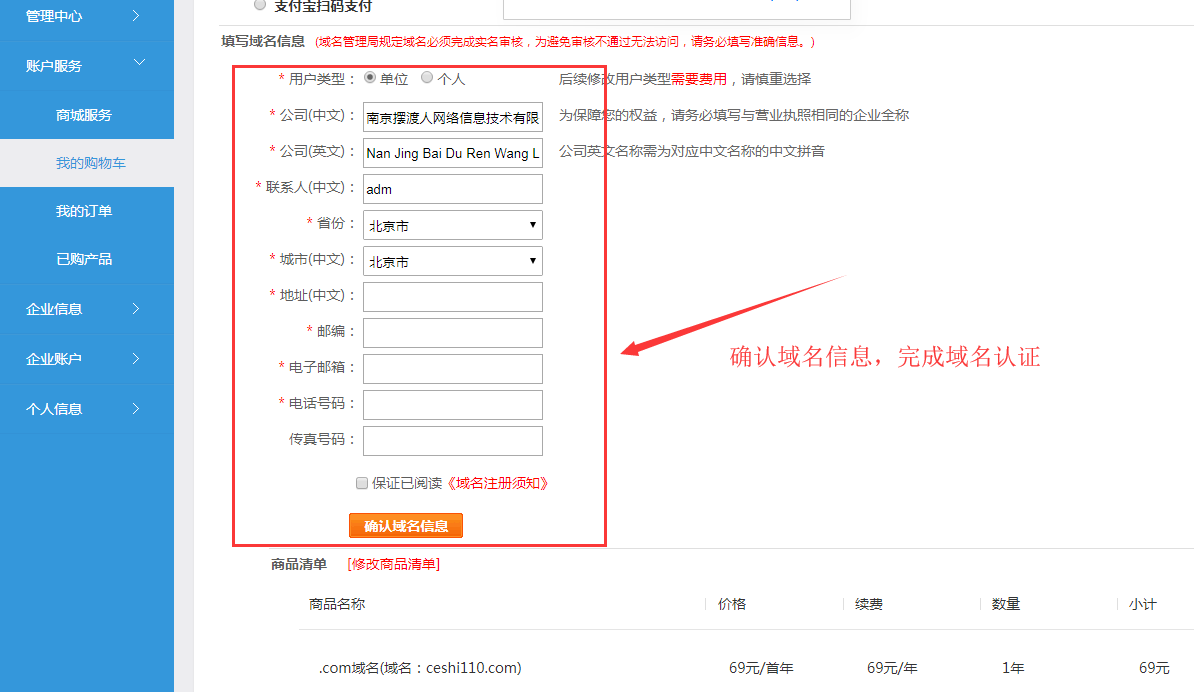 五、提交订单并支付提交订单，选择支付方式支付即可。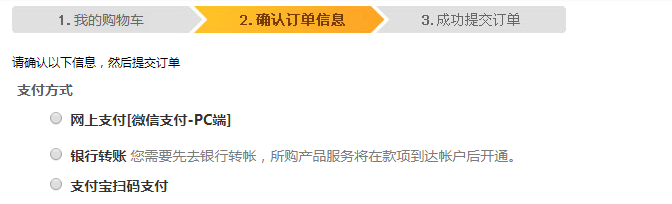 六、备案流程1、选择域名管理；2、选择工信部备案；3、工信部备案完成之后，再完成公安部备案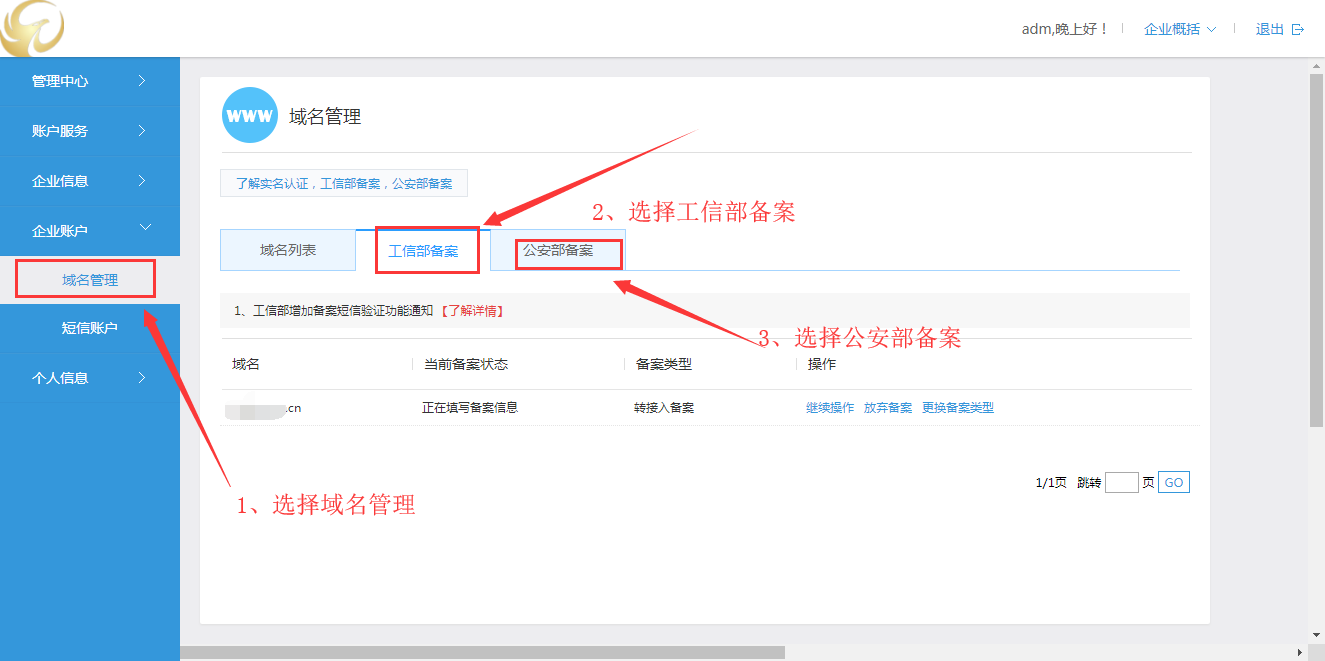 域名购买及备案